		 					PRIJEDLOG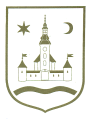 REPUBLIKA HRVATSKA					ZAGREBAČKA ŽUPANIJA	OPĆINA POKUPSKO            Općinsko vijeće						Na temelju članka 30. stavka 3. Zakona o komunalnom gospodarstvu (Narodne novine, br. NN 36/95, 70/97, 128/99, 57/00, 129/00, 59/01, 26/03, 82/04, 110/04, 178/04, 38/09, 79/09, 153/09, 49/11, 84/11, 90/11, 144/12, 94/13, 153/13, 147/14 i 36/15) i članka 33. Statuta Općine Pokupsko (Glasnik Zagrebačke županije, br. 11/13) Općinsko vijeće Općine Pokupsko na svojoj _______ sjednici održanoj dana_______________. godine donosiPROGRAM GRADNJE OBJEKATA I UREĐAJA KOMUNALNE INFRASTRUKTURE U OPĆINI POKUPSKO ZA 2018. GODINUUVODNE ODREDBEOvim Programom predviđa se gradnja objekata i uređaja komunalne infrastrukture koji će se graditi ili pripremati za gradnju u 2018. godini, sukladno odredbama Zakona o komunalnom gospodarstvu (Narodne novine, br. NN 36/95, 70/97, 128/99, 57/00, 129/00, 59/01, 26/03, 82/04, 110/04, 178/04, 38/09, 79/09, 153/09, 49/11, 84/11, 90/11, 144/12, 94/13, 153/13, 147/14 i 36/15) i Zakona o održivom gospodarenju otpadom (Narodne novine, br. 94/13 i 73/17). Program gradnje objekata i uređaja komunalne infrastrukture za 2018. godinu sadrži opis poslova s procjenom troškova gradnje, odnosno opremanja, te iskaz financijskih sredstava potrebnih za ostvarenje Programa s naznakom izvora financiranja djelatnosti. Financijska sredstava za provedbu ovoga Programa osiguravaju se iz slijedećih izvora, sukladno Zakonu o komunalnom gospodarstvu: komunalnog doprinosa; naknade za koncesije; komunalne naknade; drugih izvora utvrđenih posebnim zakonima (naknade, prodaja nekretnina, pomoći županijskog proračuna, državnog proračuna, EU fondova i drugo). ZAVRŠNE ODREDBEOpćina Pokupsko izvršavat će svoje obveze gradnje objekata i uređaja komunalne infrastrukture utvrđene ovim Programom sukladno ostvarenim prihodima u 2018. za financiranje gradnje objekata i uređaja komunalne infrastrukture.Općina Pokupsko  vratit će sredstva komunalnog doprinosa obvezniku plaćanja komunalnog doprinosa, ako ne obavi planirane radove gradnje objekata i uređaja komunalne infrastrukture utvrđene ovim Programom, i to u razmjernom dijelu izvršenih troškova gradnje u odnosu na ostvarene prihode za financiranje gradnje objekata i uređaja komunalne infrastrukture.Ovaj će Program stupa na snagu danom donošenja, a objavit će se u Glasniku Zagrebačke županije.Klasa: Urbroj: U Pokupskom, 								Predsjednik Općinskog vijeća									   Stjepan Sučec2. OPIS POSLOVA S PROCJENOM TROŠKOVA ZA GRAĐENJE OBJEKATA I UREĐAJA, TE   ZA NABAVU OPREME U 2018. GODINE2. OPIS POSLOVA S PROCJENOM TROŠKOVA ZA GRAĐENJE OBJEKATA I UREĐAJA, TE   ZA NABAVU OPREME U 2018. GODINE2. OPIS POSLOVA S PROCJENOM TROŠKOVA ZA GRAĐENJE OBJEKATA I UREĐAJA, TE   ZA NABAVU OPREME U 2018. GODINE2. OPIS POSLOVA S PROCJENOM TROŠKOVA ZA GRAĐENJE OBJEKATA I UREĐAJA, TE   ZA NABAVU OPREME U 2018. GODINE2. OPIS POSLOVA S PROCJENOM TROŠKOVA ZA GRAĐENJE OBJEKATA I UREĐAJA, TE   ZA NABAVU OPREME U 2018. GODINE2. OPIS POSLOVA S PROCJENOM TROŠKOVA ZA GRAĐENJE OBJEKATA I UREĐAJA, TE   ZA NABAVU OPREME U 2018. GODINER.br.Naziv projektaIznosI. Rekonstrukcija općinskih cesta   Rekonstrukcija općinskih cesta   1.Pokupski Gladovec - Strezojevo (Gora,Magdić)260.000,00Geodetski projekt (situacijski nacrt)60.000,00Projektna dokumentacija200.000,002.Gornja Opatija - Donja Opatija61.000,00Geodetski elaborat (snimak izvedenog stanja)61.000,003.Auguštanovec - Pok. Cerje (Suhača,Vodosprema)88.000,00Geodetski elaborat (snimak izvedenog stanja)88.000,004. Pokupsko (Groblje - Toplana)26.000,00Geodetski projekt (situacijski nacrt)6.000,00Projektna dokumentacija20.000,00Dugotrajna imovina: Dugotrajna imovina: 435.000,00 Izvori  Izvori 435.000,00PomoćiPomoći409.000,00Opći prihodi i primiciOpći prihodi i primici26.000,00II. Šumske cesteŠumske cesteI. Šumski put Skender Brdo - Posavci - Lijevi Štefanki Rekonstrukcija traktorskog puta u šumsku cestu1.700.000,00Stručni nadzor i usluge85.000,00Dugotrajna imovina: Dugotrajna imovina: 1.785.000,00Izvori: Izvori: 1.785.000,00PomoćiPomoći1.785.000,00III. Javna rasvjetaRekonstrukcija javne ravjete (nova rasvjetna tijela)63.000,00Dugotrajna imovina: Dugotrajna imovina: 63.000,00Izvori: Izvori: 63.000,00Opći prihodi i primiciOpći prihodi i primici63.000,00IV. Vodoopskrbni objekti - cjevovodiVodoopskrbni objekti - cjevovodi1. Hotnja (Marekovići, Skrbini,Tačkovići, Štimci)1.444.000,00Radovi1.375.000,00Stručni nadzor69.000,002. Pokupsko (Busije)301.000,00Radovi287.000,00Stručni nadzor14.000,003.Roženica II (Jankeši - Majetići, 2. faza)105.000,00Radovi100.000,00Stručni nadzor5.000,004. Roženica II (Šandori)110.000,00Radovi105.000,00Stručni nadzor5.000,00Dugotrajna imovina: Dugotrajna imovina: 1.960.000,00Izvori: Izvori: 1.960.000,00PomoćiPomoći1.400.000,00Prihodi za posebne namjene (komunalni doprinos)Prihodi za posebne namjene (komunalni doprinos)200.000,00Opći prihodi i primiciOpći prihodi i primici360.000,00V.Pogrebni centri (groblja i mrtvačnice)Pogrebni centri (groblja i mrtvačnice)1.Pokupsko711.600,00Radovi groblje 672.000,00Stručni nadzor33.600,00Vodovodne instalacije u mrtvačnici6.000,002.Lukinić Brdo73.400,00Projektna dokumentacija73.400,003.Lijevi Štefanki0,004.Hotnja30.000,00Radovi mrtvačnica i groblje30.000,00Stručni nadzor0,00Dugotrajna imovina: 815.000,00Izvori: Izvori: 815.000,00PomoćiPomoći558.500,00Prihodi za posebne namjene (komunalni doprinos)Prihodi za posebne namjene (komunalni doprinos)100.000,00Opći prihodi i primiciOpći prihodi i primici156.500,00VI.Toplana ložena biomasom i CTSToplana ložena biomasom i CTSProjektna dokumentacija za proširenje nadstrešnice86.000,00Usluge tekućeg i investicijskog održavanjaUsluge tekućeg i investicijskog održavanja86.000,00Izvori: Izvori: 86.000,00PomoćiPomoći86.000,00VII.Tržnica na malo PokupskoTržnica na malo PokupskoProjektiranje216.000,00Izgradnja i nadzor0,00Ukupno: Ukupno: 216.000,00Izvori: Izvori: 216.000,00PomoćiPomoći200.000,00Opći prihodi i primiciOpći prihodi i primici16.000,00VIII.Parkovi i javne skulptureParkovi i javne skulpture1. Spomenik hrvatskim braniteljima u Pokupskom Spomenik hrvatskim braniteljima u Pokupskom Autorsko djelo38.000,00Izgradnja spomenika162.000,00Dugotrajna imovina Dugotrajna imovina 200.000,00Izvori: Izvori: 200.000,00Prihodi od imovine - vlastitiPrihodi od imovine - vlastiti200.000,00Opći prihodi i primiciOpći prihodi i primici0,00IX.Sportsko rekreacijski objekti i prostori Sportsko rekreacijski objekti i prostori 1.Pokupsko -  ŠRC Stari grad20.000,00Izgradnja i opremanje20.000,002.Pokupsko - Kupalište Vitliček0,003.Auguštanovec - Kupalište Skelišće0,004. Roženica I - nogometno igralište60.000,00Otkup60.000,00Dugotrajna imovina: 80.000,00Izvori: Izvori: 80.000,00Opći prihodi i primiciOpći prihodi i primici80.000,00X. Rekreacijski prostori - Eko - etno parkoviRekreacijski prostori - Eko - etno parkovi1.Eko-etno park Jablan 
Lijevi Štefanki0,002.Eko-etno park "Jezera" 
Šestak Brdo 437.750,00Projektiranje97.000,00Izgradnja315.000,00Nadzor15.750,00Imovinsko pravni odnosi10.000,003.Eko-etno park "Ždinj" 
Pokupsko 0,00Dugotrajna imovina: 437.750,00Izvori: 437.750,00Opći prihodi i primici437.750,00XI. Zbrinjavanje otpadaZbrinjavanje otpadaKomunalna oprema 247.500,00Ukupno:Ukupno:247.500,00Izvori: Izvori: 247.500,00PomoćiPomoći198.000,00Prihodi za posebne namjene (koncesijska naknada)Prihodi za posebne namjene (koncesijska naknada)25.000,00Opći prihodi i primiciOpći prihodi i primici24.500,00Sveukupno:Sveukupno:6.325.250,00